Donations to WesleyFor weekly envelopes contact Heather Swain, hmswainma@aol.com. For bank standing orders contact Tina Gowers, TinaGowers@sky.com. Thank you so much for all you are able to give., Leigh-on-Sea, , 
Website: www.wesleymethodist.org.ukFacebook: 
Twitter: @leighwesleyMMinister:  Pastor Stephen Mayo 01702 549977
Older People’s Worker: Julie Peek. Phone:  01702 479804 Lettings Coordinator:AlanSeverne, lettings@wesleymethodist.org.uk 01702711851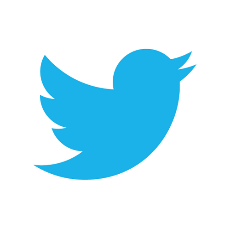 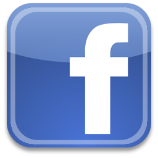 Notices: Trudi Pipe at notices@wesleymethodist.org.uk                               , Leigh-on-Sea, 
Minister: Pastor Stephen MayoNotices for the week commencing Sunday 7th October 2018We extend a very warm welcome to all who are worshipping with us today. Coffee and tea are served in the concourse after Sunday morning services – please do stay if you can.Please use this notice sheet as a reminder as you pray for the life and work of this church.A prayer before we worship:
God, my creator and my unseen Guide,
you have led me to this holy place.
Let a spark of its beauty and your love
settle in my heart and live with me when I leave.Macmillan Coffee Morning
A huge THANK YOU to everyone who supported the Macmillan Cancer Support Coffee Morning, in so many different ways.  For all the donations received, the delicious cakes made by our wonderful bakers for the cake stall, cards, competitions, and those in the kitchen.  The concourse was busy with a warm atmosphere of friendship and fellowship given to all who came.  There was a buzz around the place.  Our total raised is £670.00, an amazing amount.  It takes a lot of hard work on the day and we would like to thank all our friends at Wesley for the support given.  A great team effort. Again, thank you for your continued support and kindness for this most vital work. - Ruth and MarjorieSouthend FoodbankThis week the foodbank are running low on: Pasta sauce, tinned tomatoes, tinned custard & rice pudding, Tinned fruit, Meat meals (pies, chilli, stew, curry, corned beef etc), Tinned potatoes & packet potato mash, Long life fruit juice & fruit squash, cup a soups. Thank you for your continued support.Leigh and Southend Salvation Army with the Orpheus SingersOn Saturday 13th October at 7.30pm  Music to celebrate Wesley’s 120 years and the end of WW1.  Funds raised for the work of Wesley and the Salvation Army in the community,  Tickets £5 Sun 7th October11amMorning WorshipHarvest ServicePreacher: Pastor Steve MayoHymns: STF 123, 121, 136, 573, 130: Psalm 136Flowers: Harvest FestivalPorch: Mr R King Mon  8th October10am10am8pmCoffee MorningWesley Art GroupWesley Theatre GroupTues 9th October10am2pmCoffee MorningAge Concern Community Club Wed 10th October10am10am2pmCoffee MorningParent and ToddlerTalking Poetry – Wendy CopeThurs 11th October10am6pmCoffee MorningFusion Kids/Fusion YouthFri  12th  October10am2pmCoffee MorningTable Tennis 60+Sat  13th  October10am11.30amCoffee MorningTime for PrayerSun 14th  October9am11amCommunion with Pastor Steve MayoMorning WorshipPreacher: Pastor Steve Emery